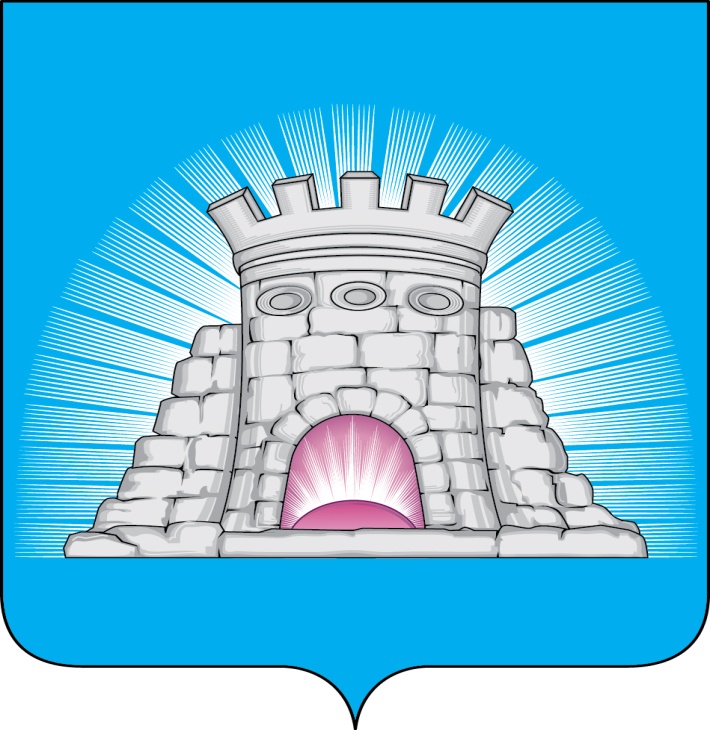 П О С Т А Н О В Л Е Н И Е14.11.2022     №  2050/11г.Зарайск                     О внесении изменений в постановление администрации                     Зарайского муниципального района от 30.05.2017 №756/5                     «Об утверждении тарифов на оказание платных дополнительных                      образовательных услуг, оказываемых муниципальными                      образовательными учреждениями, расположенными                     на территории городского округа Зарайск»       В соответствии с Федеральным законом от 06.10.2003 №131-ФЗ «Об общих принципах организации местного самоуправления», постановлением Правительства Московской области от 05.10.2022 №317-ПГ «О социальной поддержке граждан Российской Федерации, призванных Военными комиссариатом Московской области и призывными комиссиями по мобилизации граждан Московской области на военную службу по мобилизации в Вооруженные силы Российской Федерации, граждан Российской Федерации, заключивших контракт о добровольном содействии в выполнении задач, возложенных на Вооруженные силы  Российской Федерации, а также членов их семей», постановлением главы городского округа Зарайск от 14.11.2022 № 2049/11 «О внесении изменений в постановление администрации Зарайского муниципального района Московской области от 19.05.2017 №688/5 «Об утверждении Положения о порядке предоставления платных услуг муниципальными учреждениями социальной сферы, расположенными на территории городского округа Зарайск»                                  П О С Т А Н О В Л Я Ю:        1.Внести в постановление администрации Зарайского муниципального района от 30.05.2017 №756/5 «Об утверждении тарифов на оказание платных дополнительных образовательных услуг, оказываемых муниципальными образовательными учреждениями, расположенными на территории городского округа Зарайск» следующие изменения (далее Постановление):      1.1.Изложить приложения 1,3,4,6,7,8,9,10,11,15 к Постановлению в новой редакции (прилагаются);                                                                                                                                                                                                                       009911      1.2. Признать утратившим силу пункт 1.2 и приложение 2 к Постановлению;      1.3.Признать утратившим силу пункты 1.12, 1.13, 1.14 и приложения 12,13,14 к Постановлению.       2. Предоставить детям граждан Российской Федерации, призванных Военными комиссариатом Московской области и призывными комиссиями по мобилизации граждан в Московской области на военную службу по мобилизации в Вооруженные силы Российской Федерации, граждан Российской Федерации, заключивших контракт о добровольном содействии в выполнении задач, возложенных на Вооруженные силы Российской Федерации, право бесплатного посещения занятий (кружков, секций и иные подобные занятия) в муниципальных образовательных учреждениях городского округа Зарайск, осуществляющих деятельность по дополнительным образовательным программам до 31 декабря 2022 года.       3. Настоящее постановление вступает в силу с 15 ноября 2022 года, за исключением пункта 2 настоящего Постановления, действие которого распространяются на правоотношения, возникшие с 06 октября 2022 года.       4.Службе по взаимодействию со СМИ администрации городского округа Зарайск опубликовать настоящее постановление в периодическом печатном издании «Зарайский вестник» - приложении к общественно-политической газете «За новую жизнь» и разместить на официальном сайте администрации городского округа Зарайск.И.О. главы городского округа  И.Е. ГлухихВерно:Начальник службы делопроизводства  Л.Б. Ивлева                14.11.2022Послано: в дело, Глухих И.Е., Гулькиной Р.Д., ОЭиИ, ФУ, УО, МКУ ЦБ, МБУ,                       Прокуратуре, СВ со СМИ, юридический отдел.      66-2-63-23